แบบนิเทศ ติดตาม การเตรียมความพร้อมวันเปิดเรียน ภาคเรียนที่ ๑ ปีการศึกษา ๒๕๖๕ สำนักงานเขตพื้นที่การศึกษาประถมศึกษาฉะเชิงเทรา เขต ๒---------------------------------------------------------------------------------------------------------------------------- ตอนที่ ๑ ข้อมูลสถานศึกษา              ๑.๑  โรงเรียน บ้านหนองยาง เขตคุณภาพการศึกษาที่ 10  อำเภอสนามชัยเขต            ๑.๒  ชื่อผู้บริหารโรงเรียน นายสุภโชค โชควิริยะสัมพันธ์ โทร 093-3250361            ๑.๓  จำนวนบุคลากรทางการศึกษา                    ครูผู้สอน 28 คน บุคลากรอื่น 8 คน รวมจำนวนทั้งสิ้น 37 คน             ๑.๔  จำนวนนักเรียน                   ปฐมวัย 97 คน      ประถมศึกษา 341 คน มัธยมศึกษาตอนต้น 154 คน                       	        รวมจำนวนทั้งสิ้น 593 คน            ๑.๕  รูปแบบการจัดการเรียนการสอน                   เปิดเรียนวันที่ 17 พฤษภาคม 2565 รูปแบบการจัดการเรียนการสอน                              On Site         On Air         Online        On Demand        On Hand 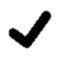 ตอนที่ ๒ รายการนิเทศ ติดตาม การเตรียมความพร้อมการเปิดภาคเรียนที่ ๑ ปีการศึกษา ๒๕๖๕             (ระดับคุณภาพ ๑ ปฏิบัติได้ระดับพอใช้  ๒ ปฏิบัติได้ระดับดี  ๓ ปฏิบัติได้ระดับดีมาก) ตอนที่ ๓ รายการนิเทศ ติดตาม การดำเนินงานตามนโยบายของหน่วยงานต้นสังกัด ภาคเรียนที่ ๑              ปีการศึกษา ๒๕๖๕ ตอนที่ ๔ รายการนิเทศ ติดตาม การเตรียมความพร้อมของสถานศึกษาในสถานการณ์การแพร่ระบาดของ            โรคติดเชื้อไวรัสโคโรนา ๒๐๑๙ ตอนที่ ๕ นโยบายด้านคุณภาพการศึกษาตอนที่ ๖ ข้อเสนอแนะอื่นๆ……………………………………………………………………………………………………………………………………………………………………………………………………………………………………………………………………………………………………………………………………………………………………………………………………………………………………………………………………………………………………………………………………………………………………………………………………………………………………………………………………………………………………………………………………………………………………………………………………(ลงชื่อ)...................................................................ผู้นิเทศ                                                                        (...............................................................)                                                                ตำแหน่ง...............................................................                                                               วัน เดือน ปี...........................................................รายการระดับคุณภาพระดับคุณภาพระดับคุณภาพรายการ๑๒๓๑. ด้านการบริหาร         มีการจัดประชุมครู / บุคลากร / ผู้ปกครอง และนักเรียนก่อนเปิดภาคเรียน         มีคำสั่งการจัดการชั้นเรียน และมอบหมายงานให้ครูรับผิดชอบที่ชัดเจน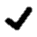          มีการวางแผน / โครงการ / มอบหมายงานให้บุคลากรตามแนวทางการพัฒนา         คุณภาพการศึกษา         มีการดำเนินงานธุรการและสารสนเทศของโรงเรียนเป็นปัจจุบัน         ห้องเรียน / ห้องปฏิบัติการทุกห้องมีความเรียบร้อย สะอาด ปลอดภัย และเอื้อต่อ         การจัดการเรียนการสอน๒. ด้านอาคารสถานที่         มีการจัดบริเวณ / บริบทโรงเรียน / อาคารเรียนที่ปลอดภัย         มีการดูแลรักษา / ตรวจสภาพระบบไฟฟ้าที่ปลอดภัย         มีการจัดห้องเรียน โต๊ะ,เก้าอี้เรียน,ห้องธุรการ         มีการดูแลรักษาความสะอาดห้องน้ำห้องส้วม / ระบบน้ำประปาที่เหมาะสม         มีการดูแลรักษาความสะอาดห้องสมุดโรงเรียน / ห้องปฏิบัติการต่างๆ เป็นระเบียบ         สะอาด เรียบร้อย๓. ด้านครูผู้สอน         มีการดำเนินงานธุรการประจำชั้นเรียนที่สมบูรณ์ / เรียบร้อย         มีการเตรียมความพร้อมด้านแผนการสอนอย่างน้อย ๑ สาระการเรียนรู้หลัก /          ครู ๑ คน         มีการจัดทำตารางสอน,ตารางการจัดกิจกรรมประจำภาคเรียนที่ ๑ / ๒๕๖๔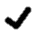          มีการจัดกิจกรรมการเรียนรู้ตามตารางการเรียนรู้ที่เป็นปัจจุบัน         มีการเรียนรู้เพื่อการสอน สอนเพื่อการเรียนรู้๔. ด้านการส่งเสริมการจัดการเรียนรู้         มีการยกระดับผลสัมฤทธิ์ทางการเรียน         มีการพัฒนาคุณภาพผู้เรียนด้านทักษะ สมรรถนะ และคุณลักษณะตามหลักสูตร         มีการส่งเสริมการจัดการเรียนรู้ของครูโดยชุมชนทางวิชาชีพ         มีการจัดระบบประกันคุณภาพภายในสถานศึกษา         มีการนิเทศภายในสถานศึกษา๕. ด้านนโยบายเรียนฟรี ๑๕ ปี        มีการจัดอาหารกลางวันตามระเบียบฯ        มีการจัดอาหารเสริม (นม) ตามระเบียบฯ        มีการจัดเครื่องแบบนักเรียน และอุปกรณ์การเรียน        มีการจัดกิจกรรมพัฒนาผู้เรียน        มีหนังสือเรียนเพียงพอกับนักเรียนรายการระดับคุณภาพระดับคุณภาพระดับคุณภาพรายการ๑๒๓๑. ด้านนโยบายการจัดการศึกษาของกระทรวงศึกษาธิการ         มีการเตรียมความพร้อมจัดหลักสูตรฐานสมรรถนะ         มีการพัฒนาทักษะทางอาชีพ         มีการจัดการศึกษาสำหรับผู้ที่มีความต้องการจำเป็นพิเศษ         มีการจัดการเรียนการสอนออนไลน์ด้วยการนำนวัตกรรมและเทคโนโลยีที่ทันสมัยมาใช้         มีการพัฒนาเด็กปฐมวัยให้ได้รับการดูแลและพัฒนาก่อนเข้ารับการศึกษา๒. ด้านนโยบายการจัดการศึกษาของสำนักงานคณะกรรมการการศึกษาขั้นพื้นฐาน         มีการพัฒนาการอ่านออกเขียนได้ของผู้เรียน         มีการพัฒนาทักษะ คณิตศาสตร์ การคิดวิเคราะห์ การคิดขั้นสูง นวัตกรรมวิทยาศาสตร์         และเทคโนโลยีดิจิทัล และวิทยาการคำนวณ         มีการพัฒนาทักษะภาษาอังกฤษ         มีการเตรียมผู้เรียนให้มีทักษะที่จำเป็นในศตวรรษที่ ๒๑         มีการจัดการศึกษาสำหรับผู้ที่มีความต้องการจำเป็นพิเศษ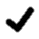 ๓. ด้านนโยบายและมาตรการความปลอดภัยของผู้เรียน         มีการเตรียมผู้เรียนให้มีความตระหนักถึงความปลอดภัยทางร่างกายและจิตใจ         มีการสำรวจจัดทำแผนเพื่อให้เกิดความปลอดภัยแก่ผู้เรียน         มีการสำรวจอาคารสถานที่เพื่อให้เกิดความปลอดภัยในการจัดกิจกรรมการเรียน         แก่ผู้เรียน         มีการแต่งตั้งครูเวรประจำวันคอยควบคุม กำกับ ติดตามดูแลการรักษาความปลอดภัย         ตลอดทั้งวัน         มีการร่วมมือกันระหว่างสถานศึกษา ผู้ปกครอง และชุมชน กำหนดมาตรการรับ-ส่ง         นักเรียนตอนเช้าและเลิกเรียน๔. ด้านนโยบายการจัดการศึกษาของสำนักงานเขตพื้นที่การศึกษาประถมศึกษา         มีการจัดการศึกษาตามพระบรมราโชบายด้านการศึกษาของรัชกาลที่ ๑๐         มีการน้อมนำหลักปรัชญาของเศรษฐกิจพอเพียงไปสู่การพัฒนาผู้เรียน         มีการประเมินคุณธรรมและความโปร่งใสในการดำเนินงานของภาครัฐ (ITA online)         มีการนำยุทธศาสตร์ EEC จังหวัดฉะเชิงเทรา ไปใช้ในการพัฒนางาน         มีการพัฒนาห้องเรียนให้เป็นห้องเรียนคุณภาพรายการระดับคุณภาพระดับคุณภาพระดับคุณภาพรายการ๑๒๓๑. ด้านความปลอดภัยจาการลดการแพร่เชื้อโรค         มีการจัดโต๊ะเก้าอี้นักเรียน ที่นั่งในโรงอาหาร ที่นั่งพัก โดยจัดเว้นระยะห่างอย่างน้อย         ๑-๒ เมตร พร้อมติดสัญลักษณ์แสดงระยะห่าง         มีจุดล้างมือด้วยสบู่และน้ำ หรือจัดวางเจลแอลกอฮอล์สำหรับใช้ทำความสะอาดมือ         บริเวณพื้นที่ร่วม เช่น ทางเข้าอาคารเรียน หน้าประตูห้องเรียน ทางเข้าโรงอาหาร         อย่างเพียงพอ         มีการทำความสะอาดบริเวณพื้นผิวสัมผัสร่วมทุกวัน เช่น โต๊ะ เก้าอี้ ราวบันได         กลอนประตู มือจับประตู-หน้าต่าง อุปกรณ์ของใช้ในห้องน้ำ         มีการทำความสะอาดห้องเรียน ห้องเรียนร่วม (เช่น ห้องคอมพิวเตอร์ ห้องดนตรี         อุปกรณ์กีฬา) และอุปกรณ์ที่ใช้ในการเรียนการสอน ก่อนและหลังใช้งานทุกครั้ง         มีการจัดระบบการตรวจสอบ ตรวจตรา และเฝ้าระวังนักเรียน นักศึกษา ครู บุคลากร         หรือบุคคลที่มาจากพื้นที่เสี่ยงเพื่อเข้าสู่กระบวนการคัดกรอง๒. ด้านนโยบายและมาตรการการป้องกันโรคติดเชื้อไวรัสโคโรนา ๒๐๑๙         มีนโยบายและแนวทางการป้องกันการแพร่ระบาดโรคติดเชื้อไวรัสโคโรนา ๒๐๑๙         ของสถานศึกษา อย่างเป็นลายลักษณ์อักษรหรือมีหลักฐานชัดเจน         มีนโยบายกำหนดให้นักเรียน นักศึกษา ครู บุคลากร และผู้เข้ามาติดต่อ ในสถานศึกษา         ทุกคนต้องสวมหน้ากากอนามัย ๑๐๐% ตลอดเวลาที่อยู่ในสถานศึกษา         มีการแต่งตั้งคณะทำงานป้องกันการแพร่ระบาดโรคติดเชื้อไวรัสโคโรนา ๒๐๑๙         ในสถานศึกษา ประกอบด้วย ครู บุคลากร คณะกรรมการสถานศึกษาและผู้เกี่ยวข้อง         รวมถึงกำหนดบทบาทหน้าที่อย่างชัดเจน         มีมาตรการส่งเสริมให้นักเรียน นักศึกษา ครู หรือบุคลากรในการทานอาหารโดยใช้         ช้อนส้อมส่วนตัวทุกครั้ง และควรงดการทานอาหารร่วมกัน         มีมาตรการกำหนดให้ทำการเรียนการสอนแบบประจำห้องเรียนเน้นงดการเดินสลับ         ห้องเรียนรายการระดับคุณภาพระดับคุณภาพระดับคุณภาพรายการ๑๒๓๓. ด้านการเรียนรู้ในการป้องกันการแพร่ระบาดโรคติดเชื้อไวรัสโคโรนา ๒๐๑๙        มีการติดป้ายประชาสัมพันธ์การปฏิบัติตนเพื่อสุขอนามัยปลอดภัยจากโรคติดเชื้อไวรัส        โคโรนา ๒๐๑๙        มีการเตรียมความพร้อมการจัดการเรียนการสอนโดยคำนึงถึงการเรียนรู้ตามวัยและ        สอดคล้องกับพัฒนาการด้านสังคม อารมณ์ และสติปัญญา        มีการสื่อสารข่าวสารความรู้ด้านสุขภาพในการป้องกันการแพร่ระบาดโรคโควิด-๑๙        จากแหล่งความรู้ที่เชื่อถือได้ และ Social medie อาทิ Website , Facebook , Line        Application เป็นต้น        มีการปรับรูปแบบการเรียนการสอนให้สอดคล้องตามสถานการณ์การแพร่ระบาดของ        โรคติดเชื้อโคโรนา ๒๐๑๙        มีการส่งเสริมให้ได้รับบริการสุขภาพขั้นพื้นฐาน เช่น การตรวจสุขภาพร่างกายทั่วไป        ความสะอาดร่างกาย อย่างทั่วถึงที่นโยบายด้านคุณภาพดำเนินการอย่างไร๑.การอ่านออกเขียนได้1.ฝึกอ่านทุกวันช่วงพักกลางวัน2.ฝึกอ่านควบคู่กับการเขียน3.ฝึกคัดลายมือ การเขียนแก้คำ ผิดจากการเขียนตามคำบอก4.ให้นักเรียนทำบันทึกรักการอ่าน และให้นักเรียนดำเนินการส่งบันทึกส่งครู      ทุกสัปดาห์   ๒.การจัดการเรียนการสอน(Active Learning)1.การจัดกิจกรรมการเรียนรู้ที่เน้นให้ผู้เรียนคิด จากนั้นให้แลกเปลี่ยนความคิดกับเพื่อนและนำเสนอความคิดเห็นต่อผู้เรียนทั้งหมด2.การจัดกิจกรรมการเรียนที่ให้ผู้เรียนได้ทำงานร่วมกับผู้อื่น3.การจัดกิจกรรมการเรียนรู้ที่เปิดโอกาสให้ผู้เรียนได้ทบทวนความรู้ โดยครูจะคอยช่วยเหลือ กรณีที่มีปัญหา๓.ทักษะชีวิต (๑ ดนตรี ๑ กีฬา ๑ อาชีพ)มีการจัดกิจกรรมการเรียนการสอนทั้งด้านดนตรี ด้านกีฬาและด้านอาชีพ ในโรงเรียน ให้ผู้เรียนได้เลือกเรียนตามความถนัดละความสนใจ เพื่อเป็นการต่อยอดในการประกอบอาชีพในอนาคตหลังจากจบการศึกษา๔.ปัจจัยพื้นฐานความพร้อมด้าน ICT และอุปกรณ์การเรียนรู้)ครูมีการออกแบบกระบวนการเรียนรู้ให้เอื้อต่อการทำกิจกรรมประกอบการเรียนรู้รวมถึงการอำนวยความสะดวกให้กับผู้เรียน สามารถใช้เทคโนโลยีได้ตลอดเวลา ซึ่งเป็นปัจจัยพื้นฐานของการส่งเสริมการใช้เทคโนโลยีเพื่อการเรียนรู้๕.การพัฒนาครูและบุคลากรทางการศึกษาให้มีสมรรถนะทางภาษาและดิจิทัล รวมทั้งการจัดการเรียนการสอนมีการพัฒนาบุคลากรตลอดเวลา เพื่อให้เกิดการแลกเปลี่ยนเรียนรู้ระหว่างทุกๆฝ่าย ด้วยการฝึกอบรมให้ความรู้เพื่อการพัฒนาอย่างต่อเนื่องและยั่งยืน ทำให้บุคลากรมีสมรรถนะทางกายภาพและดิจิทัล รวมทั้งนำความรู้ไปใช้ในการจัดกิจกรรมการเรียนการสอน